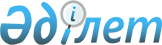 Об установлении публичного сервитута на земельный участокПостановление акимата города Костаная Костанайской области от 24 декабря 2021 года № 2810
      В соответствии со статьей 18, пунктом 4 статьи 69 Земельного кодекса Республики Казахстан, статьей 31 Закона Республики Казахстан "О местном государственном управлении и самоуправлении в Республике Казахстан", на основании заключения земельной комиссии от 18 ноября 2021 года № 804, землеустроительного проекта, утвержденного приказом государственного учреждения "Отдел земельных отношений акимата города Костаная" от 6 декабря 2021 года № 1361, акимат города Костаная ПОСТАНОВЛЯЕТ:
      1. Установить местному религиозному объединению "Костанайская и Рудненская Епархия Православной церкви Казахстана" публичный сервитут на земельный участок для прокладки газопровода, расположенный по адресу: город Костанай, в районе перекрестка проспекта Абая - улицы Победы, возле объекта по проспекту Абая 197, общей площадью 0,0086 гектар.
      2. Контроль за исполнением настоящего постановления возложить на курирующего заместителя акима города Костаная.
      3. Настоящее постановление вводится в действие со дня его подписания.
					© 2012. РГП на ПХВ «Институт законодательства и правовой информации Республики Казахстан» Министерства юстиции Республики Казахстан
				
      Аким 

К. Ахметов
